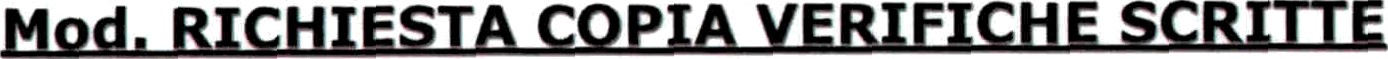 II/la sottoscritto/aAlla c.a. del DIRIGENTE SCOLASTICOI.C. “A. DIAZ” VAPRIO D’ ADDA (MI)nato/a il	a			prov.		 residente a		via/piazza		n°		 tel./celI.			e-mail				 in qualità di genitore del/dell’alunno/a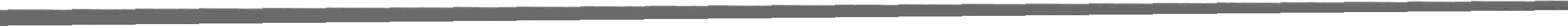 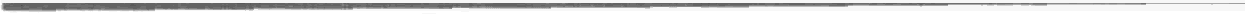 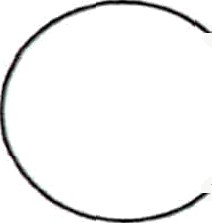 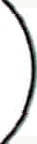 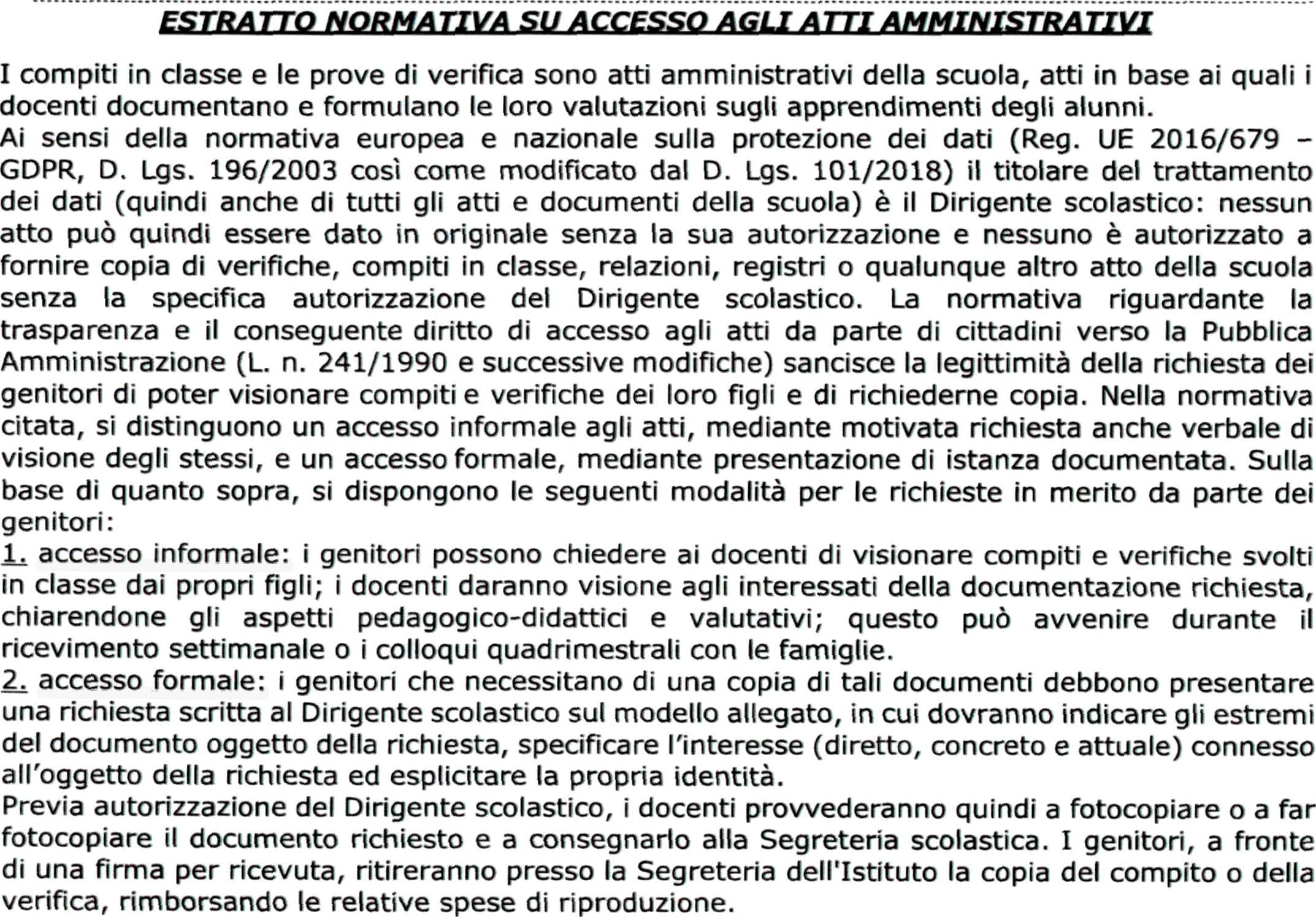 frequentante la Classe	Sez.	della Scuola Secondaria 1º grado “A. DIAZ” di Vaprio d’ Adda CHIEDEdi potere esercitare il proprio diritto d’accesso agli atti amministrativi, mediante rilascio di copia fotostatica semplice della/e seguente/i verifica/che scritta/e:effettuata in data	disciplina   	effettuata in data	disciplina   	effettuata in data			disciplina			 motivazione	(specificare	l’interesse	connesso	all’oggetto	della	richiesta):  	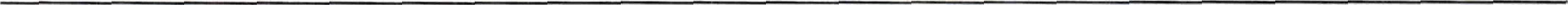 impegnandosi a pagare il corrispettivo dovuto per i costi di riproduzione (in misura pari a Euro 0,25 per fotocopia in formato A4, Euro o,50 per fotocopia in formato A3).Data,		Firma del Richiedente   	Visto,	si autorizza:IL DIRIGENTE SCOLASTICO 	Prof.ssa Regina Ciccarelli	